Directions to the offices of the North Western Waters Advisory CouncilLocation of the Irish Sea Fisheries Board (BIM) building:53°17'46.11"N06°08'29.20"W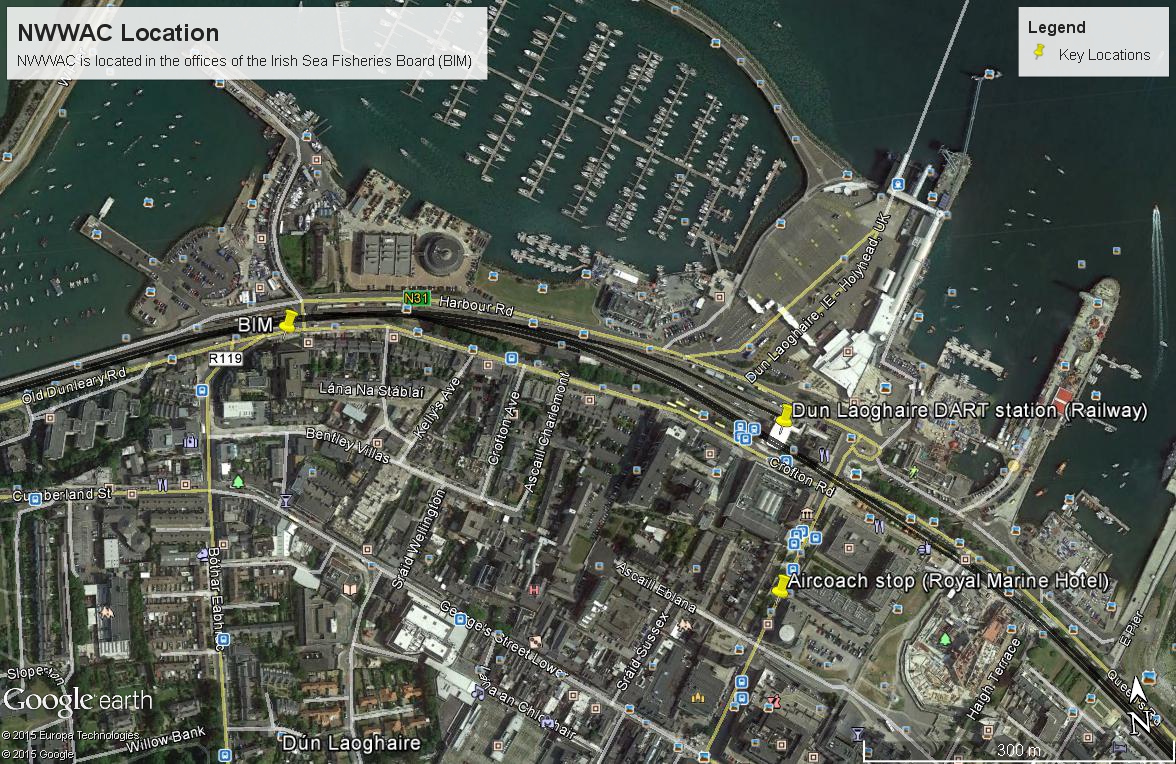 